Procedura postępowania na wypadek podejrzenia zakażeniem koronawirusem lub zachorowania na COVID-19 pracownika szkoły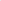 